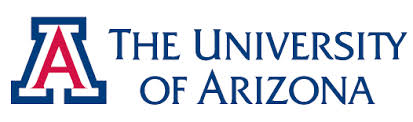 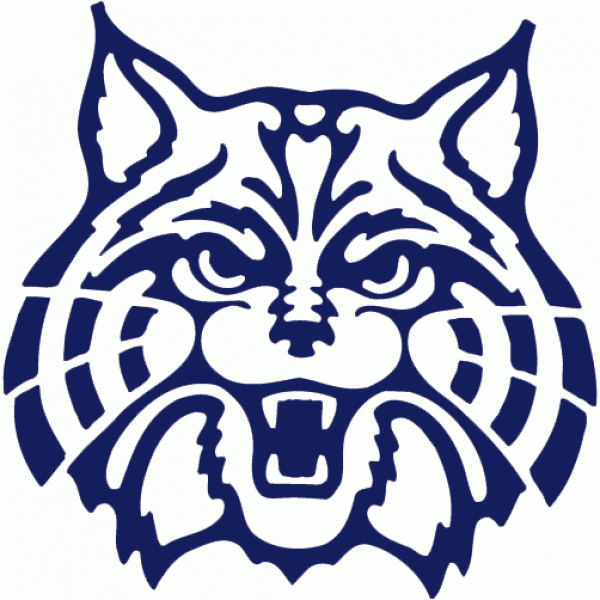 I want to go to UofA because they have an outstanding social work program. 